MEMO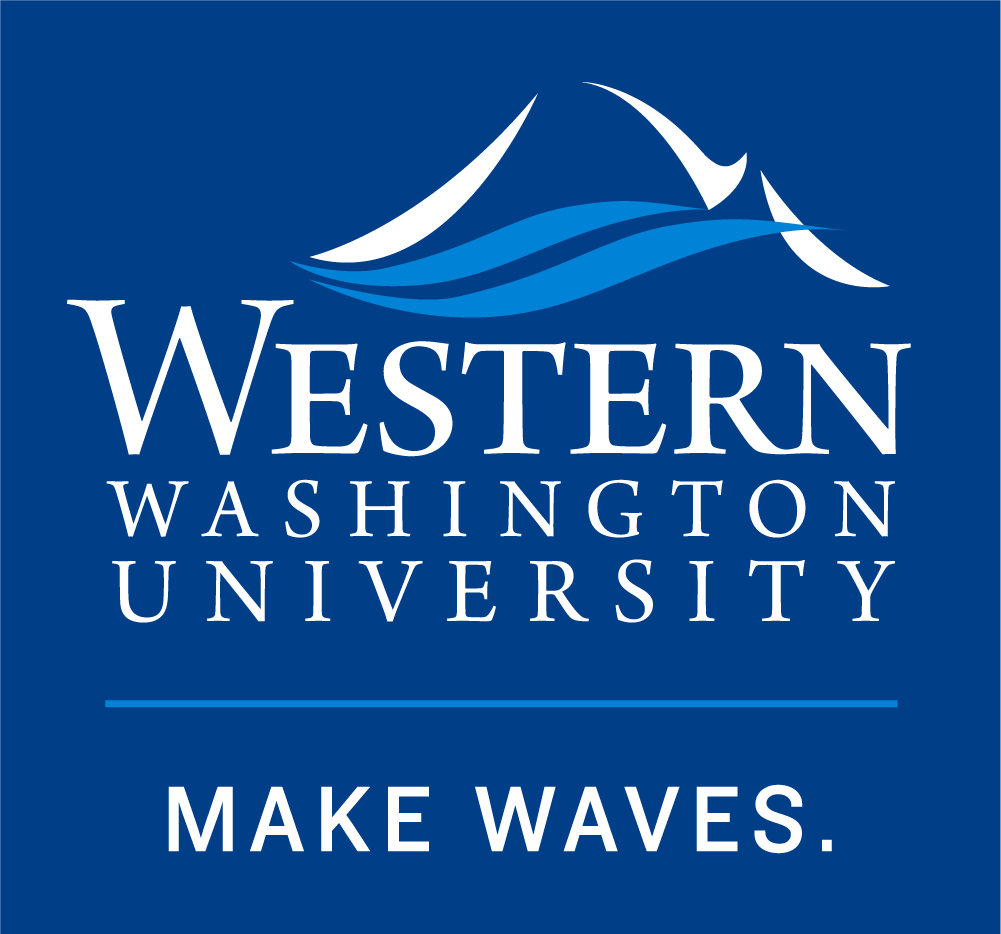 Your office name hereBuilding Name & Room #  -  MS #   516 High Street, Bellingham, Washington 98225(360) 650-XXXX  -  Fax (360) 650-XXXXDepartment web address hereTo:From:Date:Subject: